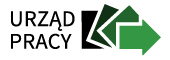                POWIATOWY URZĄD PRACY W TURKU
LISTA ZAWODÓW I SPECJALNOŚCI Z UWGLĘGNIENIEM KWALIFIKACJI 
I UMIEJĘTNOŚCI ZAWODOWYCH, NA KTÓRE ISTNIEJE ZAPOTRZEBOWANIE NA LOKALNYM RYNKU PRACY W ROKU 2020ZAWODY I SPECJALNOŚCIKOD ZAWODUAnalitycy systemów komputerowych i programiści251Architekci, geodeci i projektanci216Blacharz samochodowy721306Brukarz711205Cieśle i stolarze budowlani 7115Dekarze 7121Doradca klienta524902Blacharz budowlany721302Elektrycy budowlani, elektromechanicy i elektromonterzy 741Ekspedytor sprzedaży wysyłkowej / internetowej524401Fryzjerzy5141Grafik komputerowy 216601Instruktorzy fitness i rekreacji ruchowej3423Inżynierowie chemicy i pokrewni2145Inżynierowie elektrycy2151Inżynierowie mechanicy2144Kelnerzy i barmani513Kierowcy832, 833Operatorzy pojazdów wolnobieżnych i pokrewni834Kosmetyczka514202Kosmetolog229903Robotnicy produkcji odzieży i pokrewni753Kierownicy do spraw produkcji przemysłowej1321Księgowy331301Kucharze5120Lakiernik samochodowy713203Lekarze221Logistyk242108Magazynier432103Masarze, robotnicy w przetwórstwie ryb i pokrewni7511Mechanicy maszyn i urządzeń723Mechanik pojazdów samochodowych723103Monterzy konstrukcji metalowych7214Monter elektronik742102Murarze i tynkarze711204Nauczyciel języka obcego233008Lektor języka obcego235301Nauczyciel / instruktor praktycznej nauki zawodu232001Nauczyciele kształcenia zawodowego2320Monter konstrukcji aluminiowych721403Monter izolacji przemysłowych712403Ogrodnik611303Opiekunka w żłobku / klubie dziecięcym531107Operator CAD311803Operator obrabiarek skrawających722307Operatorzy maszyn i urządzeń do produkcji wyrobów spożywczych 
i pokrewni8160Operatorzy maszyn do produkcji wyrobów włókienniczych, futrzarskich  
i skórzanych815Opiekun osoby starszej lub niepełnosprawnej341202Pakowacz ręczny932101Piekarze, cukiernicy i pokrewni7512Pielęgniarka222101Położna223101Pomoce kuchenne9412Pomocniczy robotnik budowlany931301Pozostali robotnicy wykonujący prace proste w przemyśle932990Pozostali pracownicy obsługi biurowej411090Pozostali pracownicy wykonujący prace proste gdzie indziej niesklasyfikowani962990Pozostali robotnicy przemysłowi i rzemieślnicy gdzie indziej niesklasyfikowani754990Pozostali stolarze meblowi i pokrewni752290Pozostali pracownicy obsługi biurowej411090Pracownicy do spraw rachunkowości i księgowości4311Pracownicy fizyczni w produkcji i pracach prostych9329 Pracownicy służb mundurowych3355Przedstawiciele handlowi3322Robotnicy budowlani robót wykończeniowych i pokrewni 712Robotnicy produkcji odzieży i pokrewni753Programiści2514Ratownik medyczny325601Robotnicy budowlani71Robotnik magazynowy933304Robotnicy obróbki drewna, stolarze meblowi i pokrewni752Robotnicy poligraficzni732Robotnik gospodarczy 515303Samodzielny księgowy331301Spawacz721204Specjalista automatyki i robotyki214903Specjaliści do spraw sprzedaży, marketingu i public relations243Specjalista elektronik215201Specjaliści do spraw baz danych i sieci komputerowych252Specjaliści do spraw administracji i zarządzania242Spedytor333105Sprzątaczka biurowa911207Sprzedawcy i kasjerzy522301Stolarz752205Szefowie kuchni i organizatorzy usług gastronomicznych3434Szwaczka maszynowa815301Ślusarz722204Średni personel ochrony środowiska, medycyny pracy i bhp3255Tapicer753402Technik budownictwa311204Technicy mechanicy3115Zaopatrzeniowiec i dostawca332302KWALIFIKACJE ZAWODOWE  Kurs prawa jazdy kat. B,  Kurs prawa jazdy kat. B+E,  Kursy prawa jazdy kat. C,  Kursy prawa jazdy kat. C+E,  Kursy prawa jazdy kat. D,  Kurs dla kandydatów na instruktorów nauki jazdy,  Kwalifikacja wstępna, wstępna przyspieszona, wstępna przyśpieszona uzupełniająca w zakresie prawa jazdy kat. C, C+E, D,   Instruktor nauki jazdy,  Kurs dla spedytorów przygotowujący do egzaminu w zakresie certyfikatu kompetencji zawodowych przewoźnika,  Operator koparki jednonaczyniowej,  Operator koparkoładowarki,  Operator ładowarki jednonaczyniowej,  Operator koparko-spycharki,  Operator równiarki,  Operator spycharki,  Operator maszyn do rozkładania mieszanek betonowych,  Odśnieżarki mechaniczne, Operator zespołu maszyn do produkcji mas bitumicznych,Operator walca drogowego,Operator przecinarek do nawierzchni dróg,Operator pilarek mechanicznych do ścinki drzew,Spawanie metodą MIG,Spawanie metodą TIG,Spawanie metodą MAG,Spawanie gazowe,Spawanie plastikiem,Spawanie elektryczne,Palacz kotłów CO,Urządzenia, instalacje i sieci elektroenergetyczne o napięciu nie wyższym niż 1 kV,Europejski Certyfikat Umiejętności Komputerowych ECDLDiagnosta samochodowyOperator żurawi,Operator suwnic,Operator dźwigów,Operator wózków jezdniowych,Operator żurawia HDS,Szkolenie po 5-letniej przerwie w wykonywaniu zawodu pielęgniarki,Ratownik wodny,Brukarz z egzaminem czeladniczym,Cieśla z egzaminem czeladniczym,Dekarz z egzaminem czeladniczym,Glazurnik z egzaminem czeladniczym,Malarz-tapeciarz z egzaminem czeladniczym,Murarz z egzaminem czeladniczym,Murarz-tynkarz z egzaminem czeladniczym,Posadzkarz z egzaminem czeladniczym,Monter instalacji i urządzeń sanitarnych z egzaminem czeladniczymStolarz meblowy z egzaminem czeladniczym,Kucharz z egzaminem czeladniczym,Cukiernik z egzaminem czeladniczym,Piekarz z egzaminem czeladniczymUMIEJĘTNOŚCI ZAWODOWEZnajomość języków programowania,Znajomość języków obcych,Obsługa urządzeń biurowych,Znajomość branży gastronomicznej,Przygotowywanie planów sprzedażowych (miesięcznych i rocznych),Znajomość programów modelowania 3D,Umiejętność z branży kosmetycznej i fryzjerskiej,Obsługa kasy fiskalnej,Umiejętność z zakresu opieki nad osobami zależnymi,Planowanie i organizacja pracy własnej,Obsługa komputera i wykorzystanie Internetu,Obsługa, montaż i naprawa urządzeń technicznych,Przedsiębiorczość, inicjatywność, kreatywność,Umiejętność pracy pod presją czasu i odporność na stres,Komunikatywność i umiejętność pracy w grupie.